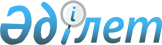 О внесении изменения в постановление акимата Карагандинской области от 23 июня 2023 года № 42/02 "Об утверждении размера предельно допустимых розничных цен на социально значимые продовольственные товары в Карагандинской области"Постановление акимата Карагандинской области от 29 августа 2023 года № 61/04
      Акимат Карагандинской области ПОСТАНОВЛЯЕТ:
      1. Внести в постановление акимата Карагандинской области от 23 июня 2023 года № 42/02 "Об утверждении размера предельно допустимых розничных цен на социально значимые продовольственные товары в Карагандинской области" следующее изменение:
      пункт 1 изложить в следующей редакции:
      "1. Утвердить размер предельно допустимых розничных цен на социально значимые продовольственные товары в Карагандинской области на 90 календарных дней: яйцо куриное 1 категории (один десяток) – 429 тенге". 
      2. Контроль за исполнением настоящего постановления возложить на курирующего заместителя акима Карагандинской области.
      3. Настоящее постановление вводится в действие со дня его первого официального опубликования.
					© 2012. РГП на ПХВ «Институт законодательства и правовой информации Республики Казахстан» Министерства юстиции Республики Казахстан
				
      Аким Карагандинской области

Е. Булекпаев
